Вариант_1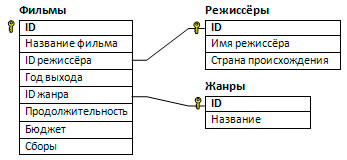 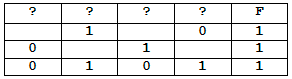 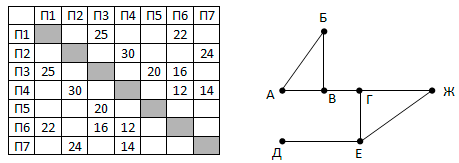 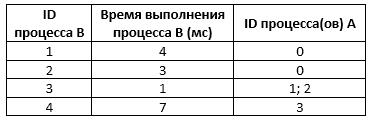 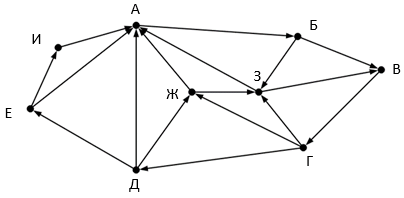 